19+ Bursary Application Form 2018/1919+ Bursary Application 2018/2019IMPORTANT: Please complete all parts of this form in block capitals.Please note: your college email address may be used to communicate vital information about your support.Please note: Any amendments must be initialled by the applicant and a member of the Learner Support Funds team.Please note: Details of our terms and conditions are available on our website or on request from a member of the Learner Support Fund team.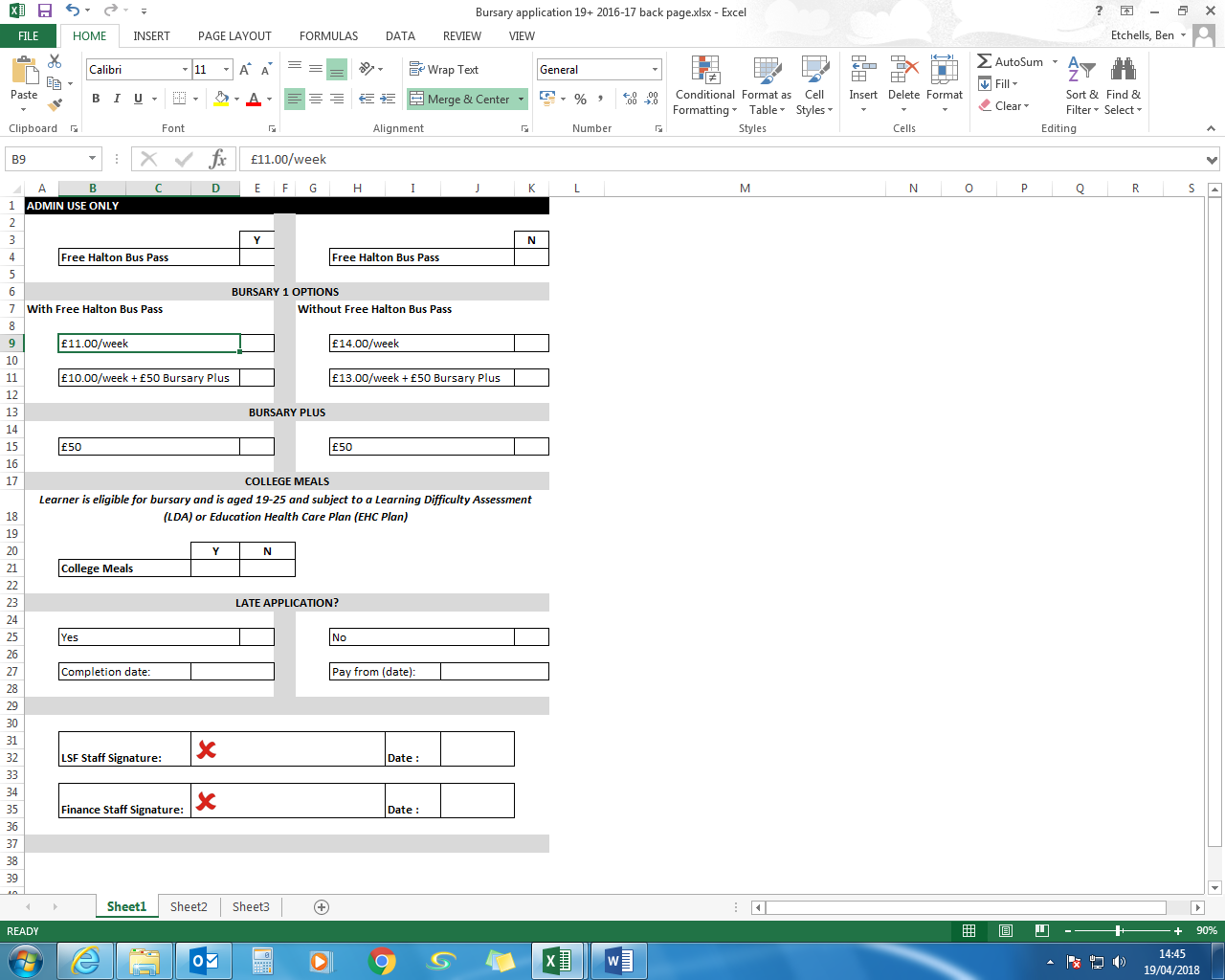 Name:Student IDADMIN USE ONLY: Application Process StatusADMIN USE ONLY: Application Process StatusADMIN USE ONLY: Application Process StatusADMIN USE ONLY: Application Process StatusADMIN USE ONLY: Application Process StatusADMIN USE ONLY: Application Process StatusADMIN USE ONLY: Application Process StatusInitialsInitialsOn College Meals Spread sheetOn College Meals Spread sheetOn Bursary Spread sheetOn Bursary Spread sheetOn Bursary Spread sheetOn Bursary Plus Spread sheetOn Bursary Plus Spread sheetOn STAR On STAR On STAR Guidance for completion of this form:Guidance for completion of this form:Guidance for completion of this form:Guidance for completion of this form:Guidance for completion of this form:Guidance for completion of this form:Guidance for completion of this form:It is important that you read these guidance notes carefully before completing this form:It is important that you read these guidance notes carefully before completing this form:It is important that you read these guidance notes carefully before completing this form:It is important that you read these guidance notes carefully before completing this form:It is important that you read these guidance notes carefully before completing this form:It is important that you read these guidance notes carefully before completing this form:It is important that you read these guidance notes carefully before completing this form:Application form must be completed in black ink and in capital letters.Application form must be completed in black ink and in capital letters.Application form must be completed in black ink and in capital letters.Application form must be completed in black ink and in capital letters.Application form must be completed in black ink and in capital letters.Application form must be completed in black ink and in capital letters.Application form must be completed in black ink and in capital letters.Applications for Bursary 1 should be received by 21st September 2018. Applications received after this date will be treated as ‘late applications’ and will be subject to the availability of funds.Applications for Bursary 1 should be received by 21st September 2018. Applications received after this date will be treated as ‘late applications’ and will be subject to the availability of funds.Applications for Bursary 1 should be received by 21st September 2018. Applications received after this date will be treated as ‘late applications’ and will be subject to the availability of funds.Applications for Bursary 1 should be received by 21st September 2018. Applications received after this date will be treated as ‘late applications’ and will be subject to the availability of funds.Applications for Bursary 1 should be received by 21st September 2018. Applications received after this date will be treated as ‘late applications’ and will be subject to the availability of funds.Applications for Bursary 1 should be received by 21st September 2018. Applications received after this date will be treated as ‘late applications’ and will be subject to the availability of funds.Applications for Bursary 1 should be received by 21st September 2018. Applications received after this date will be treated as ‘late applications’ and will be subject to the availability of funds.Bursary Plus applications can be made at any point in the year but are subject to availability of funds.Bursary Plus applications can be made at any point in the year but are subject to availability of funds.Bursary Plus applications can be made at any point in the year but are subject to availability of funds.Bursary Plus applications can be made at any point in the year but are subject to availability of funds.Bursary Plus applications can be made at any point in the year but are subject to availability of funds.Bursary Plus applications can be made at any point in the year but are subject to availability of funds.Bursary Plus applications can be made at any point in the year but are subject to availability of funds.Applications must be submitted only to Learner Support Funds staff who are located in the Student Support Centre or Programme Management depending on your centre of study.Applications must be submitted only to Learner Support Funds staff who are located in the Student Support Centre or Programme Management depending on your centre of study.Applications must be submitted only to Learner Support Funds staff who are located in the Student Support Centre or Programme Management depending on your centre of study.Applications must be submitted only to Learner Support Funds staff who are located in the Student Support Centre or Programme Management depending on your centre of study.Applications must be submitted only to Learner Support Funds staff who are located in the Student Support Centre or Programme Management depending on your centre of study.Applications must be submitted only to Learner Support Funds staff who are located in the Student Support Centre or Programme Management depending on your centre of study.Applications must be submitted only to Learner Support Funds staff who are located in the Student Support Centre or Programme Management depending on your centre of study.Appropriate evidence must be supplied before your application can be processed including a bank statement or bank card so that we can verify the account details. Bank/building society details must be the student’s own account.Appropriate evidence must be supplied before your application can be processed including a bank statement or bank card so that we can verify the account details. Bank/building society details must be the student’s own account.Appropriate evidence must be supplied before your application can be processed including a bank statement or bank card so that we can verify the account details. Bank/building society details must be the student’s own account.Appropriate evidence must be supplied before your application can be processed including a bank statement or bank card so that we can verify the account details. Bank/building society details must be the student’s own account.Appropriate evidence must be supplied before your application can be processed including a bank statement or bank card so that we can verify the account details. Bank/building society details must be the student’s own account.Appropriate evidence must be supplied before your application can be processed including a bank statement or bank card so that we can verify the account details. Bank/building society details must be the student’s own account.Appropriate evidence must be supplied before your application can be processed including a bank statement or bank card so that we can verify the account details. Bank/building society details must be the student’s own account.Proof of purchase (receipts) must be provided for Bursary Plus applications.Proof of purchase (receipts) must be provided for Bursary Plus applications.Proof of purchase (receipts) must be provided for Bursary Plus applications.Proof of purchase (receipts) must be provided for Bursary Plus applications.Proof of purchase (receipts) must be provided for Bursary Plus applications.Proof of purchase (receipts) must be provided for Bursary Plus applications.Proof of purchase (receipts) must be provided for Bursary Plus applications.Please note evidence must be retained with your application so it is recommended that copies are provided.Please note evidence must be retained with your application so it is recommended that copies are provided.Please note evidence must be retained with your application so it is recommended that copies are provided.Please note evidence must be retained with your application so it is recommended that copies are provided.Please note evidence must be retained with your application so it is recommended that copies are provided.Please note evidence must be retained with your application so it is recommended that copies are provided.Please note evidence must be retained with your application so it is recommended that copies are provided.Failure to return required evidence by the deadline may result in your bursary application being treated as a ‘late application’ and will be subject to availability of funds.Failure to return required evidence by the deadline may result in your bursary application being treated as a ‘late application’ and will be subject to availability of funds.Failure to return required evidence by the deadline may result in your bursary application being treated as a ‘late application’ and will be subject to availability of funds.Failure to return required evidence by the deadline may result in your bursary application being treated as a ‘late application’ and will be subject to availability of funds.Failure to return required evidence by the deadline may result in your bursary application being treated as a ‘late application’ and will be subject to availability of funds.Failure to return required evidence by the deadline may result in your bursary application being treated as a ‘late application’ and will be subject to availability of funds.Failure to return required evidence by the deadline may result in your bursary application being treated as a ‘late application’ and will be subject to availability of funds.Please check that all sections are completed and signed, any sections not complete may delay the processing of your application.Please check that all sections are completed and signed, any sections not complete may delay the processing of your application.Please check that all sections are completed and signed, any sections not complete may delay the processing of your application.Please check that all sections are completed and signed, any sections not complete may delay the processing of your application.Please check that all sections are completed and signed, any sections not complete may delay the processing of your application.Please check that all sections are completed and signed, any sections not complete may delay the processing of your application.Please check that all sections are completed and signed, any sections not complete may delay the processing of your application.Payments for Bursary 1 are expected to be processed w/c 08/10/18 but may be subject to delay depending on the volume and timeliness of applications.Payments for Bursary 1 are expected to be processed w/c 08/10/18 but may be subject to delay depending on the volume and timeliness of applications.Payments for Bursary 1 are expected to be processed w/c 08/10/18 but may be subject to delay depending on the volume and timeliness of applications.Payments for Bursary 1 are expected to be processed w/c 08/10/18 but may be subject to delay depending on the volume and timeliness of applications.Payments for Bursary 1 are expected to be processed w/c 08/10/18 but may be subject to delay depending on the volume and timeliness of applications.Payments for Bursary 1 are expected to be processed w/c 08/10/18 but may be subject to delay depending on the volume and timeliness of applications.Payments for Bursary 1 are expected to be processed w/c 08/10/18 but may be subject to delay depending on the volume and timeliness of applications.Payments for Bursary Plus submitted by 02/11/18 will be processed from w/c 19/11/18. Later applications for Bursary Plus are expected to be processed within 3 weeks of approval.Payments for Bursary Plus submitted by 02/11/18 will be processed from w/c 19/11/18. Later applications for Bursary Plus are expected to be processed within 3 weeks of approval.Payments for Bursary Plus submitted by 02/11/18 will be processed from w/c 19/11/18. Later applications for Bursary Plus are expected to be processed within 3 weeks of approval.Payments for Bursary Plus submitted by 02/11/18 will be processed from w/c 19/11/18. Later applications for Bursary Plus are expected to be processed within 3 weeks of approval.Payments for Bursary Plus submitted by 02/11/18 will be processed from w/c 19/11/18. Later applications for Bursary Plus are expected to be processed within 3 weeks of approval.Payments for Bursary Plus submitted by 02/11/18 will be processed from w/c 19/11/18. Later applications for Bursary Plus are expected to be processed within 3 weeks of approval.Payments for Bursary Plus submitted by 02/11/18 will be processed from w/c 19/11/18. Later applications for Bursary Plus are expected to be processed within 3 weeks of approval.Copies of this form can be downloaded from the college website.Copies of this form can be downloaded from the college website.Copies of this form can be downloaded from the college website.Copies of this form can be downloaded from the college website.Copies of this form can be downloaded from the college website.Copies of this form can be downloaded from the college website.Copies of this form can be downloaded from the college website.Section 1: Personal DetailsSection 1: Personal DetailsSection 1: Personal DetailsSection 1: Personal DetailsFirst Name:Age as of 31.08.18:Surname:Date of Birth: Mobile No:Student ID No.:Course Title:Course Hrs/wk:Qualification Level:Email:Section 2: Eligibility (Please tick the criteria that best describes your circumstances)Section 2: Eligibility (Please tick the criteria that best describes your circumstances)Evidence RequiredI am aged 19+ and I am currently in receipt of:I am aged 19+ and I am currently in receipt of:Evidence of eligibility should be postmarked within the last 6 months.Universal Credit JCP LetterIncome SupportJCP LetterIncome based Job Seeker’s Allowance/Employment and Support AllowanceJCP LetterSupport under the Immigration and Asylum Act 1999GOV.UK LetterThe guarantee credit element of State Pension CreditDWP LetterI am aged 19+ and I am currently:In receipt of tax credit (excludes Working Tax Credit) and have an annual household income that does not exceed £17,000Tax award noticeUnder 20 years of age, a qualifying element for child tax credit and have an annual household income that does not exceed £17,000Tax award noticeSection 2: Bursary Plus only eligibility (receipts will be required to process this part of your application)Section 2: Bursary Plus only eligibility (receipts will be required to process this part of your application)Evidence RequiredChild Tax Credit provided you are not also entitled to Working Tax Credit and have an annual income that does not exceed £21,000Child Tax Credit provided you are not also entitled to Working Tax Credit and have an annual income that does not exceed £21,000HMRC LetterSection 3: Bank/Building Society Details (Bank statement/card will be required to verify account details)Section 3: Bank/Building Society Details (Bank statement/card will be required to verify account details)Section 3: Bank/Building Society Details (Bank statement/card will be required to verify account details)Section 3: Bank/Building Society Details (Bank statement/card will be required to verify account details)Section 3: Bank/Building Society Details (Bank statement/card will be required to verify account details)Section 3: Bank/Building Society Details (Bank statement/card will be required to verify account details)Section 3: Bank/Building Society Details (Bank statement/card will be required to verify account details)Section 3: Bank/Building Society Details (Bank statement/card will be required to verify account details)Section 3: Bank/Building Society Details (Bank statement/card will be required to verify account details)Full name of account holderName of bank/building societyBranchSort Code--Account numberRoll number (where applicable)Signature(Applicant)                 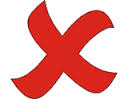 Date:Date:Signature(Staff)Date:Date:Signature(Finance)Date:Date:Section 4: Student Declaration Section 4: Student Declaration Section 4: Student Declaration Section 4: Student Declaration I confirm that the information supplied in this form is correct and complete to the best of my knowledge and belief. I understand that if my claim is found to be fraudulent I will be subject to the college’s disciplinary process and my bursary may be stopped. I understand that the college reserves the right to request further evidence to support my application. I understand that weekly payments may be stopped if my attendance and behaviour does not meet college requirements and I adhere to the terms and conditions of this contract.I confirm that the information supplied in this form is correct and complete to the best of my knowledge and belief. I understand that if my claim is found to be fraudulent I will be subject to the college’s disciplinary process and my bursary may be stopped. I understand that the college reserves the right to request further evidence to support my application. I understand that weekly payments may be stopped if my attendance and behaviour does not meet college requirements and I adhere to the terms and conditions of this contract.I confirm that the information supplied in this form is correct and complete to the best of my knowledge and belief. I understand that if my claim is found to be fraudulent I will be subject to the college’s disciplinary process and my bursary may be stopped. I understand that the college reserves the right to request further evidence to support my application. I understand that weekly payments may be stopped if my attendance and behaviour does not meet college requirements and I adhere to the terms and conditions of this contract.I confirm that the information supplied in this form is correct and complete to the best of my knowledge and belief. I understand that if my claim is found to be fraudulent I will be subject to the college’s disciplinary process and my bursary may be stopped. I understand that the college reserves the right to request further evidence to support my application. I understand that weekly payments may be stopped if my attendance and behaviour does not meet college requirements and I adhere to the terms and conditions of this contract.Applicant Signature:Date:     